SJMS Research Report: 2003 (condensed from original Rhodes University report) file://amm.ru.ac.za/dfs/Homes/Students/s1800053/My%20Documents/Annual%20SJMS%20Research%20Reports/researc_report_2003.pdf JOURNALISM AND MEDIA STUDIES2003 was another good year for Journalism and Media Studies, with staff publishing one co-edited book, nine chapters in edited books, and three articles in peer-reviewed journals. Staff also published about 20 articles in a variety of technical publications and the mass media. One staff member maintained a weekly newspaper column, while another had his journalists’ guide translated to Arabic, the fourth language thus far. Our conference participation was strong, with 14 papers presented at a broad range of academic and professional meetings throughout the year. In all, our staff participated in over 40 academic or professional meetings including our two annual conferences, Highway Africa and the African Economics Editors Forum.The year’s highlights include:The Department’s flagship bi-annual publication, Rhodes Journalism Review, published two special editions; the first on journalism education and training and the second on African media in the Information Society (commemorating the World Summit on Information Summit in Geneva, Switzerland).About two hours of television programmes was produced by our Television School during the 2003 NationalArts Festival. The programmes included two documentaries about life at the festival – Isithunzi People andIsithunzi Places – and seven “festival hits” consisting of studio interviews and packaged inserts for SABCAfrica's “Today in Africa”.The department successfully convened the 7th Highway Africa conference and the 4th African Economics Editors conference. The two conferences, the largest annual gatherings of African media professionals were supported by about two dozen sponsors, including South Africa’s Department of Communication, the WorldBank, and many pan-African corporate organizations.Two staff members completed higher degrees – one Doctorate and one MA. The department also admitted its first PhD students – one on a full-time basis and another on part-time basis.Liezel Vermuelen’s documentary video, Unmasking Mavis, was presented at the Amsterdam Gay and LesbianFilm Festival (Netherlands), the 9th Films gays et lesbians de Paris (France) and the Thessaloniki Film Festival(Greece). Her two other documentaries, Changing Lands and Out of Order, were well received by audiences during their international premiers at the 3 Continents Human Rights Film Festival in Johannesburg and CapeTown.Our students’ production, Word Up won a Media Creativity Award in the “television documentary” category at the Ibda’a Media Awards in Dubai, United Arab Emirates. Word Up is about South African hip hop culture.The Ibda'a is the highest award for student work for learners from India, North Africa, the Levant, South Africa and Gulf countries. The project was one of 37 finalists drawn from 1819 entries from 20 countries in nine media categories.PROFESSOR N. KARIITHIHEAD OF RESEARCHBOOKS/CHAPTERS/MONOGRAPHSChristie,CChristie,C. "The Focus of an Undergraduate Social Science Curriculum for Southern Africa: Historical Consciousness, Human Rights and Social Development Issues". In: Naude,P and Cloete, N(eds) A Tale of Three Countries: Social Sciences Curriculum Transformations in Southern Africa. Juta. Cape Town.Garman,AGarman,A. "Guidelines for Gender Sensitive Reporting in the Print Media". In: Handbook on Gender SensitiveReporting for Media Practitioners. Gender Advocacy Programme. Cape Town.Garman,A. "Reporting non-stop violence in South Africa: The need for a different kind of journalism". In: Media and Peace. Makerere University & Fountain Publishers. Kampala, Uganda. (In Press).Kariithi,NKariithi,N. "Economics and business journalism". In: Johnston, D(eds) Encyclopedia of International Media andCommunications. Academic Press. San Francisco. 2003. 153-162.Kariithi,N. "Media content, Ownership and Democracy in Sub-Saharan Africa". In: Kupe, T (eds) Broadcasting Policy and Practice in Africa. Article XIX. London. 2003. 162-180.Kariithi,N and Bouchet,N. Media and Parliament: Building Informed Democracies. World Bank Institute Working Papers Series. Washington, DC. 2003.Kariithi,N. "Media, State and Society in Africa". In: Seleti, Y(eds) General History of Africa. New Africa Books. Cape Town. 9. (In Press).Prinsloo,JPrinsloo,J. "Considerations of Differences: South African Media Education". In: Tufte, B(eds) Proceedings of the Media Education Research Section - International Association of Mass Communication Research. Hampton Press. London. 2003. 45-66.Strelitz,LStrelitz,L. "Global Media/Local Meanings". In: Linde, R-A(eds) Race/Gender/Media: Considering Diversity Across Audiences, Content, Producers. University of Chicago. Chicago. 2003.Strelitz,L. "The Hybridity of South African Youth Identity". In: Kraidy,M and Murphy, P(eds) Global Media Studies. Routledge. New York. 2003.PUBLICATIONS RESEARCH JOURNALS IN ABSTRACT AND/OR FULL PAPERPrinsloo,JPrinsloo,J. "Childish images. The gendered depiction of childhood in popular South African magazines". Agenda. 2003. 56, 26-37.Prinsloo,J. "Schooled inequalities - a comparison of the language syllabuses for English, Afrikaans and BantuLanguages of the 1970s". Journal of Education. 2003. 30, 57-79.Strelitz,LStrelitz,L. "Global Media and Symbolic Distancing". Ecquid Novi. 2003. 24(2), 136-156.OTHER PUBLICATIONSBerger,GBerger,G. "In war, trust your own scepticism". City Press. 2003.Berger,G. "Mono Badela - South African journalistic legend". City Press. 2003.Berger,G. "Overstating the libertarian model". Enterprise. 2003. 17(4).Berger,G. "Press vs Public Enemy no. 1". Garman, A(eds) Rhodes Journalism Review. Grahamstown. 2003. 22.Berger,G. "Local reporting still gets the story. Mondis show what's happening in SA as Iraq war damages media credibility". Saturday Star. 2003.Berger,G. "Fight for a Free Press – Mbeki". Sowetan. 2003.Berger,G. "The All-Africa Editors Conference opens in Johannesburg this weekend". Sowetan. 2003.Berger,G. "Don't mess with editors' independence". Sunday Times. 2003.Berger,G. "Defending preachers of freedom". The Star. 2003.Garman,AGarman,A. "Better by design". Mail & Guardian. Johannesburg. 2003.Garman,A. "Weekly column". Weekend Witness. Durban. 2003.Kanyegirire,ATSKanyegirire,ATS. "African Broadcast Cultures: Radio in Transition". The Radio Journal: International Studies inBroadcast and Audio Media. 2003. 1(2), 147-150.Mitchell,DMitchell,D. "Selling off to infomercials". Mail & Guardian. Johannesburg. 2003.Prince,EPrince,E. "Hip hop is for the kids … or is it?". Y Magazine. Johannesburg. 2003.Vermeulen,LVermeulen,L. "Cape to Rio". AV Specialist. Doddington Direct. Johannesburg. 2003. 71(March/April).RESEARCH PAPERS PRESENTED AT ACADEMIC/SCIENTIFIC CONFERENCES(PROCEEDINGS, BOOKLETS and ATTENDANCE)Local Conferences (Within South Africa)Berger,GBerger,G. "The journalism of poverty and the poverty of journalism". The International Communications Forum. Cape Town. April 2003.Berger,G. "Reporting our biggest problem". Metropolitan Life Eastern Cape Media Indaba. Fish River Sun. June 2003.Berger,G. "A half-told story: Developing a research agenda into representation of poverty in the South African news media". 2003 Annual SACOMM conference. Durban. June 2003.Berger,G. "Whose poll is it - the politicians' or the people’s? Ethical implications for the media". MISA Elections Seminar. Johannesburg. October 2003.Berger,G. "A strategy for covering poverty". Peninsula Technikon Media Students Conference. Cape Town. October 2003.Berger,G. "Conceptualising convergence". Media Convergence in Africa Conference. Cape Town. October 2003.Berger,G. "Finding pearls in pools: The flow of environmental journalism after the WSSD". Sustaining Environmental Journalism. Cape Town. November 2003.Berger,G. "Media's impact on AIDS, public opinion, policy and people. Implications for journalists". ReutersFoundation course. Cape Town. November 2003.Christie,CChristie,C. "Foxes and Hedgehogs: Journalists, sociologists and novelists". Media in Africa: Current Issues, Future Challenges Conference. Stellenbosh. September 2003.Strelitz,LStrelitz,L. "Global Media and Symbolic Distancing". 2003 Annual SACOMM Conference. Durban. June 2003.Strelitz,L. "Media Consumption and Identity Formation: The Case of the Homeland Students". East Cape – Historical Legacies and New Challenges Conference. East London. August 2003.RESEARCH PAPERS PRESENTED AT ACADEMIC/SCIENTIFIC CONFERENCES(PROCEEDINGS, BOOKLETS and ATTENDANCE)International Conferences (Outside South Africa)Berger,GBerger,G. "Media training: Maximising triumphs and minimising travesties: Some lessons from the experience of impact assessment from Southern Africa". Impact Indicators Seminar. Chisinau. Moldova. May 2003.Kariithi,NKariithi,N. "A General Framework for Reporting on Capital Markets". CMA Annual Financial Journalism Seminar. Nairobi. Kenya. October 2003.Strelitz,LStrelitz,L. "Against Cultural Essentialism: Media Reception Amongst South African Youth". Globalisation,Regionalisation and Information Society Conference. Bruges, Belgium. October 2003.CONCERTS, EXHIBITIONS, PERFORMANCES, WORKSHOPS ETC.Berger,GBerger,G. Co-Convenor. "7th Highway Africa Conference". Grahamstown. 8 - 10 September 2003.Berger,G. Nominee. "SABC Board of Directors". Johannesburg. 2003.Berger,G. Nominee. "World Technology Award". 2003.Berger,G. Chairman. "David Rabkin Experiential Journalism Project (Pty) Ltd. Publishers of Grocott's Mail".Grahamstown. 2003.Berger,G. Convenor Judge. "Mondi Paper Newspaper Journalism Awards". Johannesburg. 2003.Berger,G. Judge. "US-SA Health Journalism Awards". Johannesburg. 2003.du Toit,Pdu Toit,P. Trainer. "Conflict Management Workshop". Uganda Human Right Focus/Conciliation Resources (UK) Workshops. Kabale, Uganda. June 2003.du Toit,P. Course coordinator/Trainer. "Broadcast Management course". Sol Plaatje Media Leadership Institute/NSJ Centre. Grahamstown. June 2003.du Toit,P. Trainer. "Reporting for Peace". Internews Middle East Programme. Cairo, Egypt. September 2003.du Toit,P. Trainer. "Conflict and Advocacy course". Uganda Media Womens' Association/Conciliation Resources (UK). Gulu, Uganda. November 2003.du Toit,P. Course coordinator/Trainer. "Broadcast Management course". Sol Plaatje Media Leadership Institute/NSJ Centre. Grahamstown. November 2003.Garman,AGarman,A. Participant. "6th International Design Indaba". Cape Town. 26 - 28 February 2003.Garman,A. Chair. "The Info-haves vs have-nots". 7th Highway Africa Conference. Grahamstown. September 2003.Garman,A. Editor. "Rhodes Journalism Review". Special Edition: Education and Training of Journalists. Grahamstown. September 2003.Garman,A. Editor. "Rhodes Journalism Review". Special Edition: African Media in the Information Society.Grahamstown. December 2003.Garman,A. Director. "David Rabkin Experiential Journalism Project (Pty) Ltd. Publishers of Grocott's Mail". Grahamstown. 2003.Garman,A. Judge. "Vodacom Journalist of the Year award". Johannesburg. 2003.Kariithi,NKariithi,N. Panelist. "Future of business journalism education". 36th Annual convention of the Society of American Business Editors & Writers. Boston, USA. 27 - 30 April 2003.Kariithi,N. Chair. "Showcasing African ICT success stories". 7th Highway Africa Conference. Grahamstown. 8 – 10 September 2003.Kariithi,N. Conference Convenor and Director. "4th African Economics Editors Conference". Johannesburg. 26 – 30 October 2003.Kariithi,N. Director. “David Rabkin Experiential Journalism Project (Pty) Ltd. Publishers of Grocott's Mail".Grahamstown. 2003.Kariithi,N. Judge. "First Annual MISA Namibia Media Awards". Cape Town. 2003.Kariithi,N. Judge. "Africa Small Medium and Micro Enterprises (ASMME) Journalism Awards". Cape Town. 2003.Kariithi,N. Convenor and Moderator. "Black Hole: The U.S. Press and Africa". Baruch College International Media Issues Seminar. New York, USA. 2003.Mitchell,DMitchell,D. Workshop leader. "TV studio production". National Schools Festival. Grahamstown. July 2003.Mitchell,D. Executive Producer. "Isithunzi Places". Cue-TV Project, South Africa National Arts Festival.Grahamstown. July 2003.Mitchell,D. Executive Producer. "Isithunzi People". Cue-TV Project, South Africa National Arts Festival.Grahamstown. July 2003.Mitchell,D. Trainer. "Broadcast Management course". Sol Plaatje Media Leadership Institute/NSJ Centre.Grahamstown. December 2003.Mitchell,D. Executive Producer/Director. "Listen while we grow". Umthathi Training Project corporate video.December 2003.Mitchell,D. Judge. "Vodacom Journalist of the Year Award". Johannesburg. 2003.Prince,EPrince,E. Producer/Presenter. "Art on the edge". National Arts Festival Show, SAFM. Grahamstown. July 2003.Prince,E. Consultant. "Rhodes Music Radio". Grahamstown. 2003.Steenveld,LSteenveld,L. Director. "David Rabkin Experiential Journalism Project (Pty) Ltd. Publishers of Grocott's Mail".Grahamstown. 2003.Vasques,VVasques,V. Trainer. "Basic Website Design". Steve Biko Media Week 2003. Grahamstown. March 2003.Vasques,V. Workshop organiser. "7th Highway Africa Conference". Grahamstown. 8 - 10 September 2003.Vasques,V. Trainer. "Workshop on Computer Aided Research for African journalists". 7th Highway Africa Conference. Grahamstown. 8 - 10 September 2003.Vasques,V. Trainer. "Creating websites for African radio stations". Sol Plaatje Institute/NSJ Training Programme. Grahamstown. December 2003.Vermeulen,LVermeulen,L. Executive Producer. "Unmasking Mavis". Out in Africa Gay And Lesbian Film Festival. Cape Town. January - October 2003.Vermeulen,L. Co-ordinator. "Rhodes Film Club". Grahamstown. February - June 2003.Vermeulen,L. Participant. "Short Films @ Stellenbosh". Cape Town. March 2003.Vermeulen,L. Executive Producer. "Unmasking Mavis". Thessaloniki, Greece. June 2003.Vermeulen,L. Participant. "5th Encounters International Documentary Film Festival". Cape Town. 25 - 29 July 2003.Vermeulen,L. Executive Producer. "Unmasking Mavis". Put Africa in the Picture Film Festival. Amsterdam,Netherlands. August 2003.Vermeulen,L. Participant. "3 Continents Human Rights Film Festival". Cape Town. 19 - 26 September 2003.Vermeulen,L. Executive Producer. "Changing Lands". 3 Continents Human Rights Film Festival. Cape Town. 19 – 26 September 2003.Vermeulen,L. Executive Producer. "Out of Order". 3 Continents Human Rights Film Festival. Cape Town. 19 – 26 September 2003.Vermeulen,L. Coordinator. "Grahamstown section:". 3 Continents Human Rights Film Festival. Grahamstown. 8 – 9 October 2003.Vermeulen,L. Executive Producer. "Unmasking Mavis". 9th Films gays et lesbiens de Paris. Paris, France. November 2003.Vermeulen,L. Trainer. "Broadcast Management course". Sol Plaatje Media Leadership Institute/Thomson Foundation. Grahamstown. December 2003.Vermeulen,L. Winner. "TV Documentary Category". IBDA'A Media Awards United Arab Emirates. Dubai, United Arab Emirates. 2003.Vermeulen,L and Lindsay,N. Producers. "South Africa rewards you". First National Bank/ Combined Artists project. August 2003.OVERSEAS RESEARCH AND/OR FURTHER STUDYChristie,CChristie,C. Campus Norrköping, Linköpings University, Norrköping, Sweden. Linnaeus-Palme Institute Exchange Programme lecturer. December 2003.du Toit,Pdu Toit,P. Internews, East Timor. Impact Assessment of Internews. July 2003.Garman,AGarman,A. Media Loan Development Fund, Prague, Czech Republic. Open source software workflow systems. 2 – 6 December 2003.Kariithi,NKariithi,N. Baruch College, City University of New York, New York City, USA. Visiting Professor of BusinessJournalism. 13 January - 12 July 2003.Kariithi,N. University of Houston, Houston, USA. Completion of PhD. May 2003.Vermeulen,LVermeulen,L. Sveriges Television (SVT), Stockholm, Sweden. Collaboration/networking. November 2003.Vermeulen,L. Campus Norrköping, Linköpings University, Norrköping, Sweden. Linnaeus-Palme Institute Exchange Programme lecturer. 6 November - 1 December 2003.DISTINGUISHED VISITORSMr D Bell. Pearson plc, London UK. Networking. March 2003.Ms N Clarke. Pearson Education South Africa, Cape Town. Networking. March 2003.Ms P Clay. Johnnic Publishing, Johannesburg. Lecture. August 2003.Ms A Costello. National Public Radio, Cape Town. Lecture. August 2003.Ms P Green. SAfm Radio Station, Johannesburg. external examiners. November 2003.Mr B Hughes. Financial Times Ltd, London UK. Networking. March 2003.Mr S Macozoma. New Africa Investments Ltd, Johannesburg. Lecture. February 2003.Ms N Magau. South African Broadcasting Corporation, Johannesburg. Networking. May 2003.Ms M Mbete. 702 FM Radio Station, Johannesburg. Lecture. August 2003.Mr A Miller. Pearson plc, London UK. Networking. March 2003.Mr S Naude. Pearson Education South Africa, Johannesburg. Networking. March 2003.Mr G Oberholzer. SAfm Radio Station, Johannesburg. external examiners. June 2003.Ms M Peters. Utrecht School of Journalism, Utrecht Netherlands. Networking. 2003.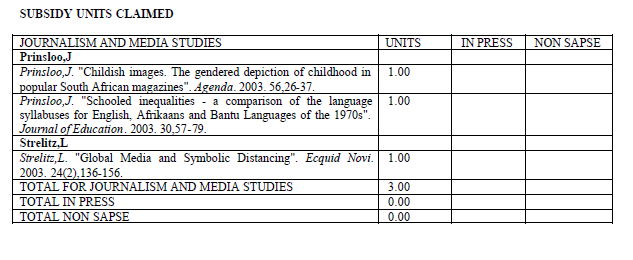 